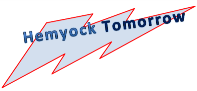 The Parish of Hemyock – The Future:  FEEDBACK FORMPLEASE write any comments and return the form to the boxes in the Post Office or SPAR, or scan and email to hemyockpc@gmail.com  by 15 SEPTEMBER 2017. Thanks.Introduction The Natural Environment Built and Historic Environment Housing and Planning Community Facilities and Services Transport and Access Economy and Employment Energy and Low Carbon(Only include if you wish to)      Name:					 Address:Please feel free to make any other comments or suggestions overleaf if necessary.      Thank you. Please cut off and return the form to the boxes in the Post Office or SPAR, or scan and email to hemyockpc@gmail.com  by 15 SEPTEMBER 2017. Thanks.